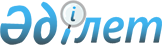 О передаче наружных инженерных сетей Дома министерств в коммунальную собственность города АстаныПостановление Правительства Республики Казахстан от 13 сентября 2001 года N 1196

      В целях эффективного обслуживания и эксплуатации наружных инженерных сетей Дома министерств Правительство Республики Казахстан постановляет: 

      1. Передать в коммунальную собственность города Астаны наружные инженерные сети Дома министерств, находящихся на балансе Министерства финансов Республики Казахстан, расположенного по адресу: город Астана, проспект Победы, 33 и проспект Абая, 52 с полной инженерно-технической документацией согласно приложению. 

      2. Министерству финансов Республики Казахстан в установленном законодательством порядке обеспечить передачу инженерных сетей Дома министерств из республиканской собственности в коммунальную собственность города Астаны. 

      3. Настоящее постановление вступает в силу со дня подписания. 

 

     Премьер-Министр     Республики Казахстан

                                             Приложение                                    к постановлению Правительства                                          Республики Казахстан                                   от 13 сентября 2001 года N 1196 



 

                                Перечень 

                передаваемых в коммунальную собственность 

         города Астаны наружных инженерных сетей Дома министерств 



 

      1. Наружная теплотрасса от ул. Бегельдинова до УТ-3 диаметром 200-273 мм. - протяженность 66,0 п.м., год ввода в эксплуатацию 1999 г., балансовая стоимость 10 млн. 54 тыс. 620 тенге. 

      2. Коллектор для сброса стоков диаметром 600 мм. - протяженность 985 п.м., год ввода в эксплуатацию 1998 г., балансовая стоимость 74 млн. 859 тыс. 840 тенге.     3. Две кабельные линии 10 кВ, от РП 52 до РП 16 - протяженность 980 п.м., год ввода в эксплуатацию 1999 г., балансовая стоимость 7 млн. 649 тыс. 111 тенге.     4. Наружние канализационные сети диаметром 150 мм. до коллектора диаметром 600 мм. и наружние водопроводные сети диаметром 114х4 мм. и 108х4 мм. от ПГ-1 пр. Победы до УГ-2 - протяженность канализационной сети 261,9 п.м., протяженность водопроводной сети 46,0 п.м., год ввода в эксплуатацию 1999 г., балансовая стоимость 80 млн. 768 тыс. 250 тенге.     5. Наружние сети телефонизации ТПП 50х2 - протяженность 766 п.м., год ввода в эксплуатацию 1998 г., балансовая стоимость 2 млн. 830 тыс. 000 тенге.(Специалисты: Склярова И.В.,                    Умбетова А.М.)     
					© 2012. РГП на ПХВ «Институт законодательства и правовой информации Республики Казахстан» Министерства юстиции Республики Казахстан
				